     Классный час  на тему «Есть такая профессия - защищать закон и порядок».23 сентября в МКОУ «Аверьяновская СОШ» был проведён классный час  на тему «Есть такая профессия - защищать закон и порядок» в 8в классе под руководством Исаковой И.Ж.Цели урока:-Воспитывать чувство гражданственности, уважительного отношения к закону, к правам других людей, к сотрудникам правоохранительных органов;-Научить выделять главное, существенное в изучаемом материале, применять эти знания на практике. В ходе урока были  затронуты такие темы как право, закон и обязанности учащихся. Дети совместно с учителем разбирали понятия: проступок, преступление и правонарушение. Учащимся было дано задание у доски, нужно было правильно распределять права и обязанности.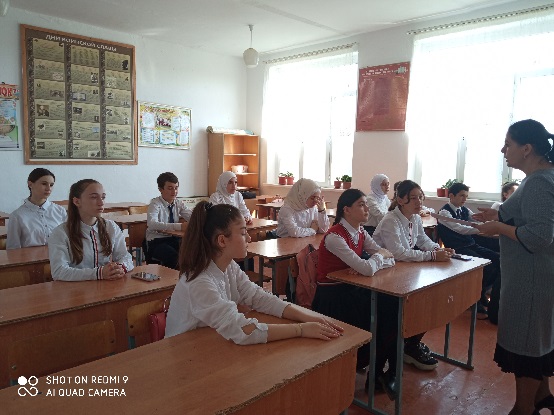 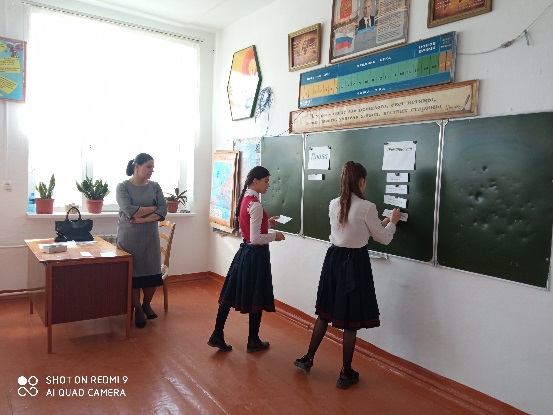 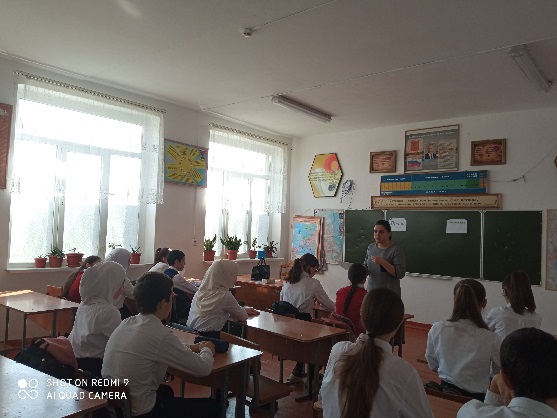 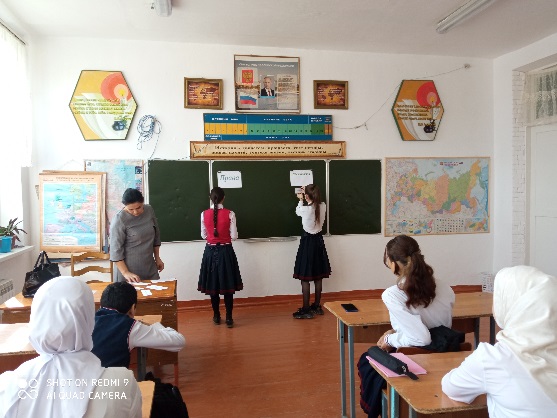 